АКТ визуального осмотра земельного участкаДата осмотра       25 октября 2019 годаВремя осмотра   15-00 по адресу: обл.Оренбургская, р-н Оренбургский, с/с Подгородне-Покровский, с.Подгородняя Покровка, ул.Российская, участок №152 кадастровый номер 56:21:1801002:1125Лица, проводившие осмотр:Ахмерова Ольга Геннадьевна – ведущий специалист администрации МО Подгородне-Покровский сельсовет;Ломакин А.В. – ведущий специалист администрации МО Подгородне-Покровский сельсовет.На основании заявления Вишневского А.К. действующего по доверенности от собственника земельного участка Вишневской Г.В. (№463 от 25.11.2019) о выдаче разрешения на отклонение от предельных параметров разрешенного строительства для строительства жилого дома путем уменьшения расстояния от границы участка до жилого дома со стороны земельного участка с кадастровым номером 56:21:1803001:351 адрес: Оренбургская обл., Оренбургский район, Подгородне-Покровский сельсовет, с.Павловка, ул.Изобильная, участок №9 с 3,0 метров до 2,30 метров сотрудники выехали на место нахождения земельного участка. Осмотр проводился в дневное время, при естественном освещенииПри визуальном осмотре выявлено, что на земельном участке расположен дом, определить, что он находится в границах указанных в схеме, не представляется возможным, так как участок не огорожен.Акт составлен в 1 экземпляре для приобщения к делу по публичным слушаниям назначенным на 16.12.2019 с 15-00.Прилагаются 2 фотографии на 1 листе.Подписи лиц, проводивших осмотр:Ахмерова О.Г.    __________________Ломакин А.В. ___________________К акту осмотра от 25.11.2019 с.Павловка ул.Изобильная, участок №7а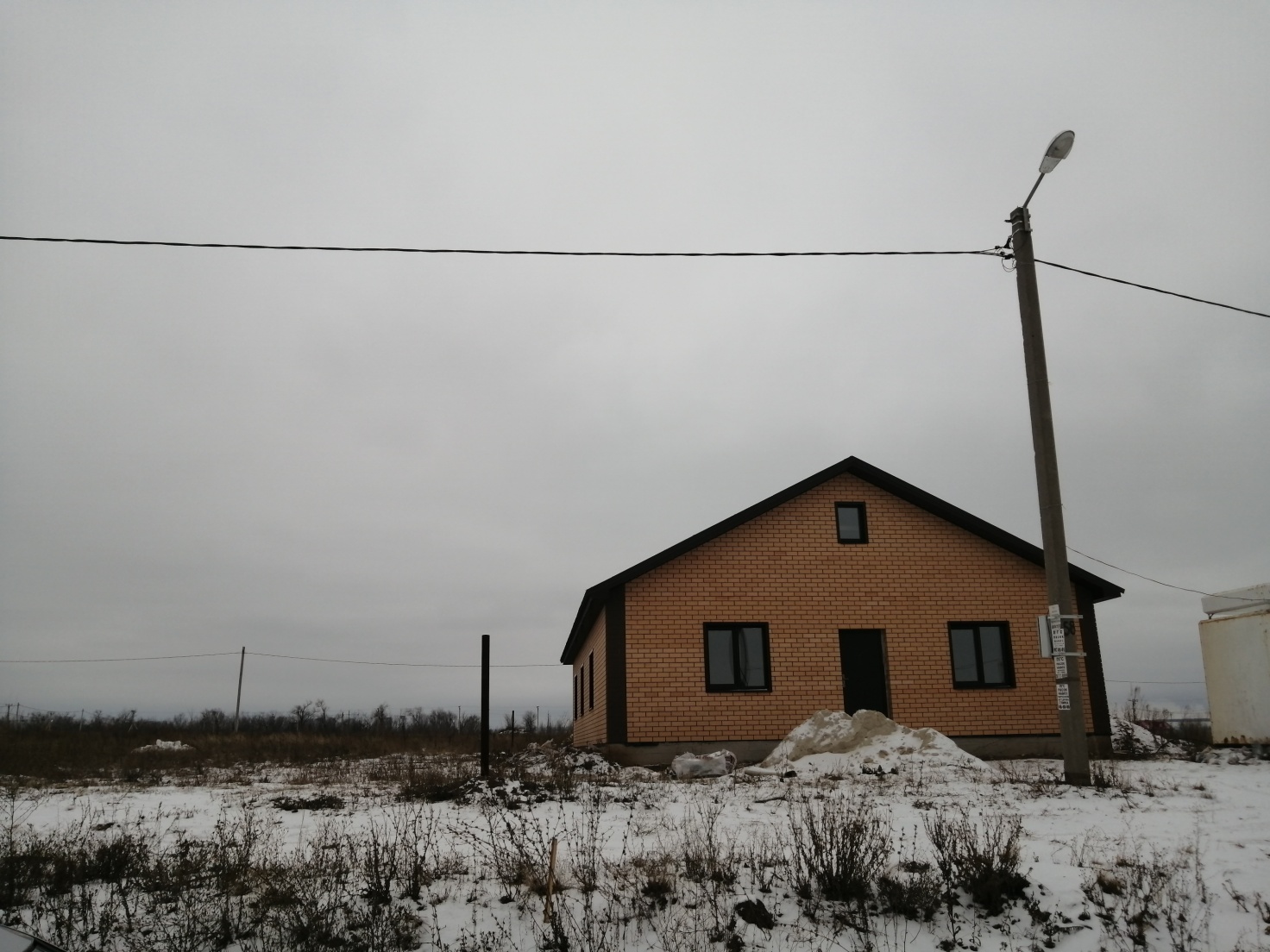 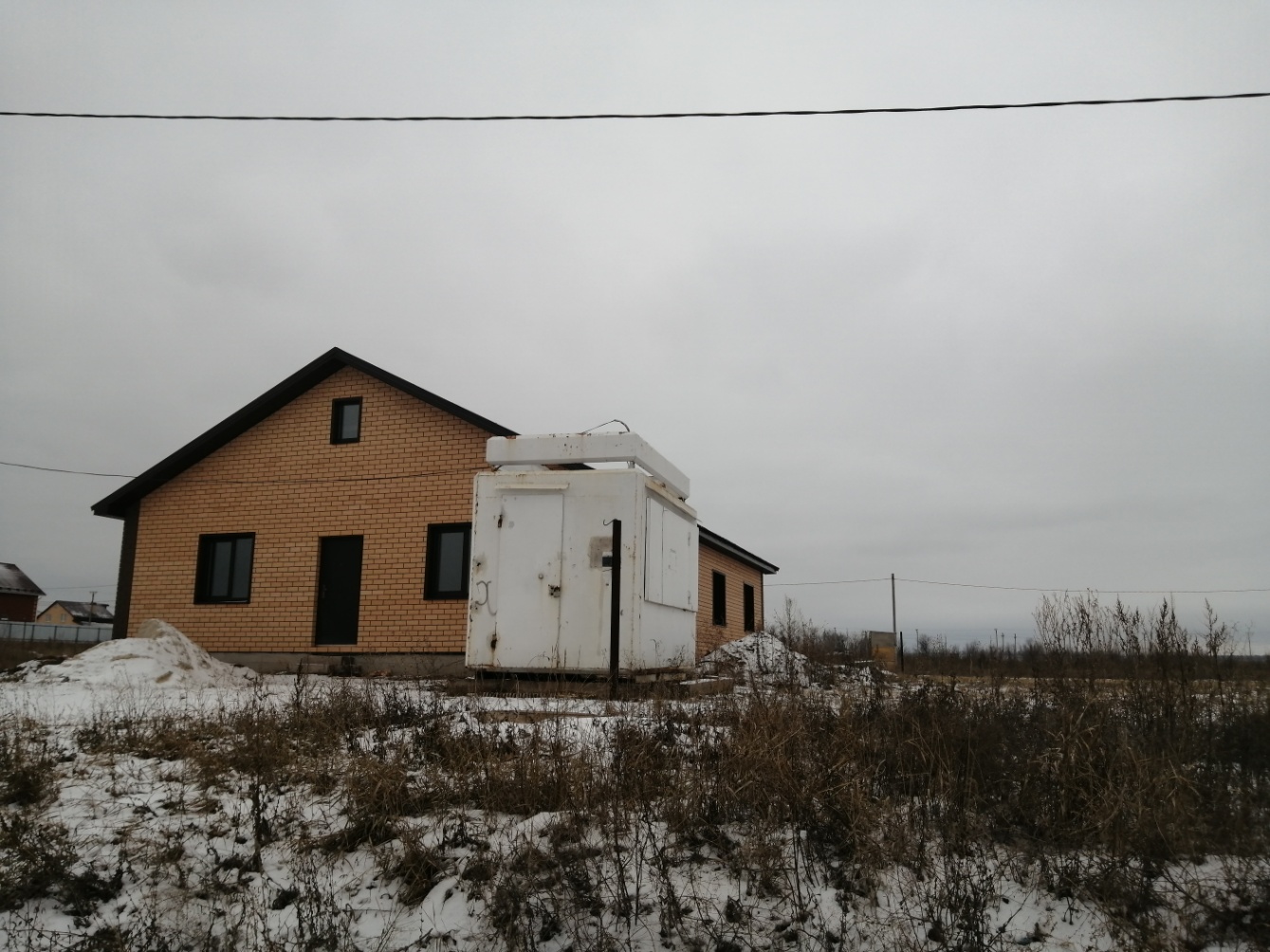 